УКРАЇНАЧЕРНІГІВСЬКА  МІСЬКА  РАДАВИКОНАВЧИЙ  КОМІТЕТ. Чернігів, вул. Магістратська, 7_______________________________________тел 77-48-08ПРОТОКОЛ № 25			засідання виконавчого комітету міської радим. Чернігів						Розпочато засідання о 10.00                                                                                   Закінчено засідання о 15.20                                                                                                      15 вересня 2016 рокуМіський голова								В. А. АтрошенкоСекретар міської ради 							В. Е. Бистров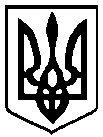                                                 Брали участь у засіданні:                                                Брали участь у засіданні:Головує:Атрошенко В. А. міський голова (1 – 11, 22 – 28)Члени виконавчого комітету міської ради:Бистров В. Е.секретар міської радиБойко Т. О.голова чернігівського осередку ГО «Міжнародний інститут гуманітарних технологій» Бондарчук В. М.заступник міського голови Власенко Ю. Д.представник міської організації Всеукраїнського об’єднання"Батьківщина" Кириченко О. В.заступник міського голови Ломако О. А.заступник міського голови (1 – 16, 19 - 28)Фесенко С. І. заступник міського голови – керуючий справами виконкомуХоніч О. П.заступник міського голови Відсутні члени виконавчого комітету міської ради:Козир О. І.головний архітектор проектів приватного підприємства «АРДІ КА»Шостак М. О.перший заступник міського голови Запрошені на засідання виконавчого комітету міської ради:Антонов О. С.- заступник голови Деснянської районної у м. Чернігові ради (7)Бакшун І. М.- депутат міської ради  (1 - 22)Вовк П. І.- заступник директора КП „Чернігівводоканал” (22)Гарус С. І.- директор КП "Паркування та ринок" міської ради (9)Гашпар О. Р.- помічник-консультант депутата міської ради Соколюка В. О. (1 - 28)Дериземля А. В.- начальник управління у справах сім’ї, молоді та спорту міської ради (8)Дзядзько А. М.- начальник управління капітального будівництва  міської ради (24)Кагітін С. Ф.- начальник Чернігівського відділу поліції ГУ Національної поліції в Чернігівській області (1 – 14)Калюжний С. С.- начальник управління архітектури та містобудування міської ради (19 - 23)Католик М. А.- начальник управління квартирного обліку та приватизації житлового фонду міської ради (11 - 13)Ковтун Я. В.- депутат міської ради  (1 - 28)Куц Я. В.- начальник управління житлово-комунального господарства міської ради (3 - 6)Лазаренко С. М.- начальник організаційного відділу міської ради (1 - 28)Лисенко І. В.- заступник начальника управління патрульної поліції у  м. Чернігові Департаменту патрульної поліції (14)Мазур Т. Г.- директор ПП «Портал – М» (22)Максименко Л. В.- начальник управління економічного розвитку міста міської ради  (15, 16)Марченко В. В.- начальник КП «Чернігівське міжміське бюро технічної інвентаризації» Чернігівської обласної ради (18)Мельник О. Г.- начальник фінансового управління міської ради               (1 - 28)Миколаєнко Р. С.- начальник юридичного відділу міської ради (1 – 28)Мовчанюк В. В.- директор КП "АТП-2528" міської ради (10)Осипенко Г. М.- позаштатний радник міського голови (1 - 28)Представник фірми-інвестора (22)Представник фірми-інвестора (22)Представники мешканців вул.  І. Багряного, Балицького, Кільцевої (22)Представники мешканців вул.  І. Багряного, Балицького, Кільцевої (22)Редік А. В.- начальник загального відділу міської ради (1 – 28) Редчиць О. С.- начальник відділу звернень громадян міської ради (1, 2)Тарасов В. В. - депутат міської ради  (1 – 28)Ткач А. В.- начальник відділу взаємодії з правоохоронними органами, мобілізаційної, оборонної та спеціальної роботи міської ради (14)Хрустицький В. А.- заступник директора з правових питань КП "Паркування та ринок" міської ради (25)1. СЛУХАЛИ:	Обговорення порядку денного засідання виконавчого комітету міської радиВиступили:                             Бистров В. Е.                                                Бакшун І. М.                                                Кириченко О. В.                                                 Атрошенко В. А.ГОЛОСУВАЛИ:"ЗА" – 8«Проти» - 0«Утримались» - 1 (Кириченко О. В.)ВИРІШИЛИ:Прийняти наступний порядок денний засідання виконавчого комітету міської ради:1. Про хід виконання Програми підтримки громадських організацій   м. Чернігова на 2016 рік2. Про погодження змін до рішення міської ради від 29 листопада 2013 року “Про Програму надання одноразової матеріальної допомоги мешканцям міста Чернігова на 2014 – 2018 роки” (35 сесія 6 скликання) зі змінами  і доповненнями (44 сесія. 45 сесія, 51 сесія, 53 сесія 6 скликання)3. Про внесення змін і доповнень до рішення виконавчого комітету міської ради від 04 лютого 2016 року № 394. Про затвердження переліку об`єктів по капітальному ремонту житлового фонду об`єднань співвласників багатоквартирних будинків на 2016 рік, що співфінансуються за рахунок коштів міського бюджету міста Чернігова5. Про перекриття руху автотранспорту6. Про тимчасове розміщення зовнішньої реклами7. Про переведення  квартири з житлового фонду до нежитлового в Деснянському районі8. Про надання згоди на передачу матеріальних цінностей           9. Про затвердження Статуту комунального підприємства «Паркування та ринок» Чернігівської міської ради в новій редакції10. Про затвердження нової редакції Статуту комунального підприємства «АТП-2528» Чернігівської міської ради11. Про затвердження списків громадян, поставлених на квартирний облік, виділення житла підприємствам, громадянам міста, видачу ордерів12. Про передачу житлових приміщень  у власність громадян13. Про видачу дубліката свідоцтва про право власності на житло14. Про проект Програми профілактики злочинності на території м. Чернігова на 2016 – 2017 роки15. Про встановлення режимів роботи окремих об’єктів торгівлі, закладів ресторанного господарства та сфери послуг у нічний час16. Про тендерний комітет виконавчого комітету Чернігівської міської ради17. Про надання матеріальної допомоги18. Про видачу дубліката свідоцтва про право власності на нерухоме майно19. Про затвердження та надання містобудівних умов і обмежень забудови земельних ділянок20. Про присвоєння та зміну поштових адрес об'єктам нерухомого майна21. Про оголошення відкритого архітектурного конкурсу на кращу проектну пропозицію щодо спорудження Меморіалу Захисникам України22. Про Детальний план території багатоквартирної житлової забудови в кварталі вулиць Кільцевої, Балицького та І. Багряного23. Про внесення доповнень до Програми розвитку земельних відносин на території міста Чернігова на 2013 – 2016 роки	24. Про затвердження та перезатвердження проектної документації25. Заслуховування доповідної записки щодо створення КП «Муніципальна поліція» Чернігівської міської ради2. СЛУХАЛИ:	Про хід виконання Програми підтримки громадських організацій   м. Чернігова на 2016 рікДоповідала:                           Редчиць О. С.Виступили:                            Хоніч О. П.                                                Ломако О. А.                                               Бистров В. Е.                                               Власенко Ю. Д.                                               Атрошенко В. А.ГОЛОСУВАЛИ:"ЗА" – одноголосноВИРІШИЛИ:(Рішення № 395 додається)3. СЛУХАЛИ: Про погодження змін до рішення міської ради від 29 листопада 2013 року “Про Програму надання одноразової матеріальної допомоги мешканцям міста Чернігова на 2014 – 2018 роки” (35 сесія 6 скликання) зі змінами  і доповненнями (44 сесія. 45 сесія, 51 сесія, 53 сесія 6 скликання)Доповідала:                            Редчиць О. С.Виступив:                               Атрошенко В. А.ГОЛОСУВАЛИ:"ЗА" – одноголосноВИРІШИЛИ:(Рішення № 396 додається)4. СЛУХАЛИ:Про внесення змін і доповнень до рішення виконавчого комітету міської ради від 04 лютого 2016 року № 39Доповідав:                              Куц Я. В.Виступив:                               Атрошенко В. А.ГОЛОСУВАЛИ:"ЗА" – одноголосноВИРІШИЛИ:(Рішення № 397 додається)5. СЛУХАЛИ:Про затвердження переліку об`єктів по капітальному ремонту житлового фонду об`єднань співвласників багатоквартирних будинків на 2016 рік, що співфінансуються за рахунок коштів міського бюджету міста ЧерніговаДоповідав:                              Куц Я. В.Виступили:                            Ломако О. А.                                                Власенко Ю. Д.                                                Атрошенко В. А.ГОЛОСУВАЛИ:"ЗА" – одноголосноВИРІШИЛИ:(Рішення № 398 додається)6. СЛУХАЛИ:Про перекриття руху автотранспортуДоповідав:                              Куц Я. В.Виступили:                             Власенко Ю. Д.                                                Атрошенко В. А.За результатами обговорення міський голова дав доручення:- при проведенні капітального ремонту проїжджої частини вул. Шевченка забезпечити присутність інспекторів технічного нагляду  з метою контролю за  якістю асфальтобетонного покриття, дотримання норм та обліку фактичного його використання.ГОЛОСУВАЛИ:"ЗА" – одноголосноВИРІШИЛИ:(Рішення № 399 додається)7. СЛУХАЛИ:Про тимчасове розміщення зовнішньої рекламиДоповідав:                              Куц Я. В.Виступили:                             Ломако О. А.                                                Бакшун І. М.                                                Миколаєнко Р. С.                                                Бистров В. Е.                                                Власенко Ю. Д.                                                Атрошенко В. А.ГОЛОСУВАЛИ:"ЗА" – одноголосноВИРІШИЛИ:(Рішення № 400 додається)8. СЛУХАЛИ:Про переведення  квартири з житлового фонду до нежитлового в Деснянському районіДоповідав:                              Антонов О. С.Виступив                                Атрошенко В. А.ГОЛОСУВАЛИ:"ЗА" – одноголосноВИРІШИЛИ:(Рішення № 401 додається)9. СЛУХАЛИ:Про надання згоди на передачу матеріальних цінностейДоповідав:                               Дериземля А. В.Виступив:                               Атрошенко В. А.ГОЛОСУВАЛИ:"ЗА" – одноголосноВИРІШИЛИ:(Рішення № 402 додається)10. СЛУХАЛИ:Про затвердження Статуту комунального підприємства «Паркування та ринок» Чернігівської міської ради в новій редакціїДоповідав:                              Гарус С. І.Виступив:                               Атрошенко В. А.ГОЛОСУВАЛИ:"ЗА" – одноголосноВИРІШИЛИ:(Рішення № 403 додається)11. СЛУХАЛИ:Про затвердження нової редакції Статуту комунального підприємства «АТП-2528» Чернігівської міської радиДоповідав:                              Мовчанюк В. В.Виступив:                               Атрошенко В. А.ГОЛОСУВАЛИ:"ЗА" – одноголосноВИРІШИЛИ:(Рішення № 404 додається)12. СЛУХАЛИ:Про затвердження списків громадян, поставлених на квартирний облік, виділення житла підприємствам, громадянам міста, видачу ордерівДоповідав:                              Католик М. А.Виступили:                             Бистров В. Е.                                                Атрошенко В. А.ГОЛОСУВАЛИ:"ЗА" – одноголосноВИРІШИЛИ:(Рішення № 405 додається)13. СЛУХАЛИ:Про передачу житлових приміщень  у власність громадянДоповідав:                              Католик М. А.Виступив:                               Бистров В. Е.ГОЛОСУВАЛИ:"ЗА" – одноголосноВИРІШИЛИ:(Рішення № 406 додається)14. СЛУХАЛИ:Про видачу дубліката свідоцтва про право власності на житлоДоповідав:                              Католик М. А.Виступив:                               Бистров В. Е.ГОЛОСУВАЛИ:"ЗА" – одноголосноВИРІШИЛИ:(Рішення № 407 додається)15. СЛУХАЛИ:Про проект Програми профілактики злочинності на території м. Чернігова на 2016 – 2017 рокиДоповідав:                              Ткач А. В. Виступили:                             Кагітін С. Ф.                                                Лисенко І. В.                                                Власенко Ю. Д.                                                Тарасов В. В.                                                Кириченко О. В.                                                Фесенко С. І.                                                Мельник О. Г.                                                Бистров В. Е.ГОЛОСУВАЛИ:"ЗА" – одноголосноВИРІШИЛИ:(Рішення № 408 додається)16. СЛУХАЛИ:Про встановлення режимів роботи окремих об’єктів торгівлі, закладів ресторанного господарства та сфери послуг у нічний часДоповідала:                            Максименко Л. В.Виступили:                             Хоніч О. П.                                                Ломако О. А.                                                Власенко Ю. Д.                                                Тарасов В. В.                                                Миколаєнко Р. С.                                                Бистров В. Е.ГОЛОСУВАЛИ:"ЗА" – одноголосноВИРІШИЛИ:(Рішення № 409 додається)17. СЛУХАЛИ:Про тендерний комітет виконавчого комітету Чернігівської міської радиДоповідала:                            Максименко Л. В.Виступили:                             Миколаєнко Р. С.                                                Власенко Ю. Д.                                                Кириченко О. В.                                                Фесенко С. І.                                                Бистров В. Е.ГОЛОСУВАЛИ:"ЗА" – одноголосноВИРІШИЛИ:(Рішення № 410 додається)18. СЛУХАЛИ:Про надання матеріальної допомогиДоповідав:                              Мельник О. Г.Виступили:                             Бондарчук В. М.                                                Власенко Ю. Д.                                                Бистров В. Е.ГОЛОСУВАЛИ:"ЗА" – одноголосноВИРІШИЛИ:(Рішення № 411 додається)19. СЛУХАЛИ:Про видачу дубліката свідоцтва про право власності на нерухоме майноДоповідала:                            Марченко В. В.Виступили:                            Фесенко С. І.                                                Бистров В. Е.ГОЛОСУВАЛИ:"ЗА" – одноголосноВИРІШИЛИ:(Рішення № 412 додається)20. СЛУХАЛИ:Про затвердження та надання містобудівних умов і обмежень забудови земельних ділянокДоповідав:                              Калюжний С. С.Виступили:                             Власенко Ю. Д.                                                Бистров В. Е.ГОЛОСУВАЛИ:"ЗА" – одноголосноВИРІШИЛИ:(Рішення № 413 додається)21. СЛУХАЛИ:Про присвоєння та зміну поштових адрес об'єктам нерухомого майнаДоповідав:                              Калюжний С. С.Виступив:                               Бистров В. Е.ГОЛОСУВАЛИ:"ЗА" – одноголосноВИРІШИЛИ:(Рішення № 414 додається)22. СЛУХАЛИ:Про оголошення відкритого архітектурного конкурсу на кращу проектну пропозицію щодо спорудження Меморіалу Захисникам УкраїниДоповідав:                              Калюжний С. С.Виступили:                             Хоніч О. П.                                                Ломако О. А.                                                Власенко Ю. Д.                                                Фесенко С. І.                                                Атрошенко В. А.ГОЛОСУВАЛИ:"ЗА" – одноголосноВИРІШИЛИ:(Рішення № 415 додається)23. СЛУХАЛИ:Про Детальний план території багатоквартирної житлової забудови в кварталі вулиць Кільцевої, Балицького та І. БагряногоДоповідав:                          Калюжний С. С.Співдоповідь:                     Мазур Т. Г. Виступили:                         Власенко Ю. Д.                                            Гашпар О. Р.                                            Бакшун І. М.                                            Вовк П. І.                                             Представники мешканців вул.  І. Багряного, Балицького, Кільцевої                                             Ломако О. А.                                             Бондарчук В. М.                                             Представник фірми-інвестора                                              Атрошенко В.А.За результатами обговорення міський голова дав доручення управлінню архітектури та містобудування міської ради при реалізації Детального плану обов’язково передбачити в архітектурних умовах і обмеженнях забудови для інвесторів:1. будівництво підземного переходу через вул. Кільцеву;2.  будівництво дитячого садочка на 150 місць;3. неухильне виконання технічних умов КП «Чернігівводоканал» щодо охоронних зон свердловин і водопроводів. ГОЛОСУВАЛИ:"ЗА" – одноголосноВИРІШИЛИ:(Рішення № 416 додається)24. СЛУХАЛИ:Про внесення доповнень до Програми розвитку земельних відносин на території міста Чернігова на 2013 – 2016 рокиДоповідав:                              Калюжний С. С.Виступили:                             Бондарчук В. М.                                                 Атрошенко В. А.ГОЛОСУВАЛИ:"ЗА" – одноголосноВИРІШИЛИ:(Рішення № 417 додається)25. СЛУХАЛИ:Про затвердження та перезатвердження проектної документаціїДоповідав:                              Дзядзько А. М.Виступили :                            Бондарчук В. М.                                                 Власенко Ю. Д.                                                Бистров В. Е.                                                Атрошенко В. А.ГОЛОСУВАЛИ:"ЗА" – одноголосноВИРІШИЛИ:(Рішення № 418 додається)26. СЛУХАЛИ:Заслуховування доповідної записки щодо створення КП «Муніципальна поліція» Чернігівської міської ради Доповідав:                              Хрустицький В. А.Виступили:                             Бистров В. Е.                                                Власенко Ю. Д.                                                Гашпар О. Р.                                                Миколаєнко Р. С.                                                Атрошенко В. А.ВИРІШИЛИ:Взяти до відома27. СЛУХАЛИ:Про розпорядження, видані з 2 до 14 вересня 2016  року включноПротокольно:Взяти до відома, що з 2 до 14 вересня 2016 року видано розпорядження міського голови № 287 - р - № 298 – р 28. СЛУХАЛИ:Про порядок денний наступного засідання виконавчого комітету міської ради ВИРІШИЛИ:На наступному засіданні виконавчого комітету міської ради розглянути поточні питання